Not: Kontrol formu Enfeksiyon Kontrol Hemşiresi tarafından doldurulur. İşlem bitiminde formun bir nüshası Enfeksiyon Kontrol Hemşiresinde kalır, bir nüshası Kalite Birimine teslim edilir.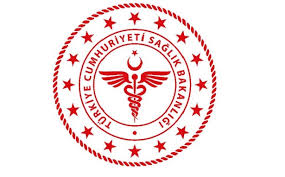                SAVUR PROF. DR. AZİZ SANCAR İLÇE DEVLET HASTANESİSU DEPOSU TEMİZLİK VE DEZENFEKSİYON FORMU               SAVUR PROF. DR. AZİZ SANCAR İLÇE DEVLET HASTANESİSU DEPOSU TEMİZLİK VE DEZENFEKSİYON FORMU               SAVUR PROF. DR. AZİZ SANCAR İLÇE DEVLET HASTANESİSU DEPOSU TEMİZLİK VE DEZENFEKSİYON FORMU               SAVUR PROF. DR. AZİZ SANCAR İLÇE DEVLET HASTANESİSU DEPOSU TEMİZLİK VE DEZENFEKSİYON FORMU               SAVUR PROF. DR. AZİZ SANCAR İLÇE DEVLET HASTANESİSU DEPOSU TEMİZLİK VE DEZENFEKSİYON FORMU               SAVUR PROF. DR. AZİZ SANCAR İLÇE DEVLET HASTANESİSU DEPOSU TEMİZLİK VE DEZENFEKSİYON FORMU               SAVUR PROF. DR. AZİZ SANCAR İLÇE DEVLET HASTANESİSU DEPOSU TEMİZLİK VE DEZENFEKSİYON FORMU               SAVUR PROF. DR. AZİZ SANCAR İLÇE DEVLET HASTANESİSU DEPOSU TEMİZLİK VE DEZENFEKSİYON FORMU KODUTY.FR.16 YAYIN TARİHİ01.11.2018REVİZYON TARİHİ 03.01.2022REVİZYON NO01SAYFA SAYISI 01BAKIM TARİHİ:BAKIM TARİHİ:BAKIM TARİHİ:BAKIM TARİHİ:AÇIKLAMALARS.NO:KONTROL EDİLECEK PARAMETRELERKONTROLKONTROL EDEN(İsim-Soyisim/İmza)AÇIKLAMALAR1Depo suyu boşaltıldıktan sonra depo yüzeyine ve tabanına uygun temizlik maddesi uygulandı mı?       Evet       Hayır2Duvarlarda ve tabanda bulunan kirli tabakaların çözülmesi beklendi mi?       Evet       Hayır3Çözülen kirler bir fırça ile iyice ovularak tamamen yüzeyden ayrılması sağlandı mı?       Evet       Hayır4Yüksek basınçlı yıkama makinesi ile yüzeyler ve taban temizlendi mi?       Evet       Hayır5Depo su giriş vanaları ve şamandıraların çalışması kontrol edildi mi?       Evet       Hayır6Depo yüzeyinde ve tabanındaki kaplamalarda çatlama, kavlama, dökülme var mı ?       Evet       Hayır7Ultraviyole lambanın çalışıp çalışmadığı kontrol edildi mi ?       Evet       Hayır8Depo içindeki galvaniz boruların kontrolleri yapıldı mı?       Evet       Hayır